安全评价报告信息公布表机构名称湖北景深安全技术有限公司湖北景深安全技术有限公司湖北景深安全技术有限公司资质证号APJ-（鄂）-002APJ-（鄂）-002委托单位国家电投集团湖北长原新能源有限公司国家电投集团湖北长原新能源有限公司国家电投集团湖北长原新能源有限公司国家电投集团湖北长原新能源有限公司国家电投集团湖北长原新能源有限公司国家电投集团湖北长原新能源有限公司项目名称湖北长阳云台荒风电场工程项目安全验收评价报告湖北长阳云台荒风电场工程项目安全验收评价报告湖北长阳云台荒风电场工程项目安全验收评价报告湖北长阳云台荒风电场工程项目安全验收评价报告湖北长阳云台荒风电场工程项目安全验收评价报告湖北长阳云台荒风电场工程项目安全验收评价报告业务类别其他其他其他其他其他其他安全评价过程控制情况安全评价过程控制情况安全评价过程控制情况安全评价过程控制情况安全评价过程控制情况安全评价过程控制情况安全评价过程控制情况安全评价项目管理项目组长项目组长技术负责人技术负责人过程控制负责人过程控制负责人安全评价项目管理郭辉郭辉王正飞王正飞谭辉谭辉编制过程报告编制人报告编制人报告提交日期报告提交日期报告审核人报告审批人编制过程宋帅华、贺琼宋帅华、贺琼2022.8.182022.8.18夏鹏王正飞安全评价项目参与人员姓名认定专业安全评价师从业识别卡/证书编号安全评价师从业识别卡/证书编号注册安全工程师注册证号是否专职安全评价项目参与人员郭  辉安全/水工结构029388/S011032000110192001195029388/S011032000110192001195/专职安全评价项目参与人员宋帅华电气/水工结构027043/1500000000302338027043/1500000000302338/专职安全评价项目参与人员贺  琼化工工艺036046/S011032000110193001092036046/S011032000110193001092/专职安全评价项目参与人员李书清采矿008629/0800000000207593008629/0800000000207593/专职安全评价项目参与人员谭  辉化工工艺/化工机械028934/S011032000110192001025028934/S011032000110192001025/专职安全评价项目参与人员夏  鹏化工工艺035984/S011032000110192000988035984/S011032000110192000988/专职安全评价项目参与人员李祥太化工工艺035985/S011032000110192001139035985/S011032000110192001139/专职安全评价项目参与人员王正飞自动化/电气035979/S011032000110192001415035979/S011032000110192001415/专职项目简介项目简介项目简介项目简介项目简介项目简介项目简介国家电投集团湖北长原新能源有限公司成立于2016年03月15日，法定代表人为罗峰，注册资本：14906万元，注册类型为有限责任公司，位于湖北省长阳榔坪镇梓榔坪村七组400号，主要从事电力、可再生能源的开发、投资、建设和组织电力生产及经营管理：可再生能源设备的科研开发、销售、技术服务及工程咨询等。国家电投集团湖北长原新能源有限公司在湖北省长阳土家族自治县建设湖北长阳云台荒风电场工程项目，安装50台单机容量为2 MW的风力发电机组，总装机容量为100 MW，新建一座220 kV升压站。建设项目发电使用的为可再生清洁能源，工程投资85162万元（不含送出系统工程投资）。风力发电工程为国家鼓励的新能源产业项目，为减少火电站相应的污废水和温排水等对水域的污染，节省常规能源、改善当地能源结构，促进当地经济发展，国家电投集团湖北长原新能源有限公司在湖北省长阳土家族自治县建设湖北长阳云台荒风电场工程项目，配套建设220 kV升压站。国家电投集团湖北长原新能源有限公司成立于2016年03月15日，法定代表人为罗峰，注册资本：14906万元，注册类型为有限责任公司，位于湖北省长阳榔坪镇梓榔坪村七组400号，主要从事电力、可再生能源的开发、投资、建设和组织电力生产及经营管理：可再生能源设备的科研开发、销售、技术服务及工程咨询等。国家电投集团湖北长原新能源有限公司在湖北省长阳土家族自治县建设湖北长阳云台荒风电场工程项目，安装50台单机容量为2 MW的风力发电机组，总装机容量为100 MW，新建一座220 kV升压站。建设项目发电使用的为可再生清洁能源，工程投资85162万元（不含送出系统工程投资）。风力发电工程为国家鼓励的新能源产业项目，为减少火电站相应的污废水和温排水等对水域的污染，节省常规能源、改善当地能源结构，促进当地经济发展，国家电投集团湖北长原新能源有限公司在湖北省长阳土家族自治县建设湖北长阳云台荒风电场工程项目，配套建设220 kV升压站。国家电投集团湖北长原新能源有限公司成立于2016年03月15日，法定代表人为罗峰，注册资本：14906万元，注册类型为有限责任公司，位于湖北省长阳榔坪镇梓榔坪村七组400号，主要从事电力、可再生能源的开发、投资、建设和组织电力生产及经营管理：可再生能源设备的科研开发、销售、技术服务及工程咨询等。国家电投集团湖北长原新能源有限公司在湖北省长阳土家族自治县建设湖北长阳云台荒风电场工程项目，安装50台单机容量为2 MW的风力发电机组，总装机容量为100 MW，新建一座220 kV升压站。建设项目发电使用的为可再生清洁能源，工程投资85162万元（不含送出系统工程投资）。风力发电工程为国家鼓励的新能源产业项目，为减少火电站相应的污废水和温排水等对水域的污染，节省常规能源、改善当地能源结构，促进当地经济发展，国家电投集团湖北长原新能源有限公司在湖北省长阳土家族自治县建设湖北长阳云台荒风电场工程项目，配套建设220 kV升压站。国家电投集团湖北长原新能源有限公司成立于2016年03月15日，法定代表人为罗峰，注册资本：14906万元，注册类型为有限责任公司，位于湖北省长阳榔坪镇梓榔坪村七组400号，主要从事电力、可再生能源的开发、投资、建设和组织电力生产及经营管理：可再生能源设备的科研开发、销售、技术服务及工程咨询等。国家电投集团湖北长原新能源有限公司在湖北省长阳土家族自治县建设湖北长阳云台荒风电场工程项目，安装50台单机容量为2 MW的风力发电机组，总装机容量为100 MW，新建一座220 kV升压站。建设项目发电使用的为可再生清洁能源，工程投资85162万元（不含送出系统工程投资）。风力发电工程为国家鼓励的新能源产业项目，为减少火电站相应的污废水和温排水等对水域的污染，节省常规能源、改善当地能源结构，促进当地经济发展，国家电投集团湖北长原新能源有限公司在湖北省长阳土家族自治县建设湖北长阳云台荒风电场工程项目，配套建设220 kV升压站。国家电投集团湖北长原新能源有限公司成立于2016年03月15日，法定代表人为罗峰，注册资本：14906万元，注册类型为有限责任公司，位于湖北省长阳榔坪镇梓榔坪村七组400号，主要从事电力、可再生能源的开发、投资、建设和组织电力生产及经营管理：可再生能源设备的科研开发、销售、技术服务及工程咨询等。国家电投集团湖北长原新能源有限公司在湖北省长阳土家族自治县建设湖北长阳云台荒风电场工程项目，安装50台单机容量为2 MW的风力发电机组，总装机容量为100 MW，新建一座220 kV升压站。建设项目发电使用的为可再生清洁能源，工程投资85162万元（不含送出系统工程投资）。风力发电工程为国家鼓励的新能源产业项目，为减少火电站相应的污废水和温排水等对水域的污染，节省常规能源、改善当地能源结构，促进当地经济发展，国家电投集团湖北长原新能源有限公司在湖北省长阳土家族自治县建设湖北长阳云台荒风电场工程项目，配套建设220 kV升压站。国家电投集团湖北长原新能源有限公司成立于2016年03月15日，法定代表人为罗峰，注册资本：14906万元，注册类型为有限责任公司，位于湖北省长阳榔坪镇梓榔坪村七组400号，主要从事电力、可再生能源的开发、投资、建设和组织电力生产及经营管理：可再生能源设备的科研开发、销售、技术服务及工程咨询等。国家电投集团湖北长原新能源有限公司在湖北省长阳土家族自治县建设湖北长阳云台荒风电场工程项目，安装50台单机容量为2 MW的风力发电机组，总装机容量为100 MW，新建一座220 kV升压站。建设项目发电使用的为可再生清洁能源，工程投资85162万元（不含送出系统工程投资）。风力发电工程为国家鼓励的新能源产业项目，为减少火电站相应的污废水和温排水等对水域的污染，节省常规能源、改善当地能源结构，促进当地经济发展，国家电投集团湖北长原新能源有限公司在湖北省长阳土家族自治县建设湖北长阳云台荒风电场工程项目，配套建设220 kV升压站。国家电投集团湖北长原新能源有限公司成立于2016年03月15日，法定代表人为罗峰，注册资本：14906万元，注册类型为有限责任公司，位于湖北省长阳榔坪镇梓榔坪村七组400号，主要从事电力、可再生能源的开发、投资、建设和组织电力生产及经营管理：可再生能源设备的科研开发、销售、技术服务及工程咨询等。国家电投集团湖北长原新能源有限公司在湖北省长阳土家族自治县建设湖北长阳云台荒风电场工程项目，安装50台单机容量为2 MW的风力发电机组，总装机容量为100 MW，新建一座220 kV升压站。建设项目发电使用的为可再生清洁能源，工程投资85162万元（不含送出系统工程投资）。风力发电工程为国家鼓励的新能源产业项目，为减少火电站相应的污废水和温排水等对水域的污染，节省常规能源、改善当地能源结构，促进当地经济发展，国家电投集团湖北长原新能源有限公司在湖北省长阳土家族自治县建设湖北长阳云台荒风电场工程项目，配套建设220 kV升压站。现场开展工作情况现场开展工作情况现场开展工作情况现场开展工作情况现场开展工作情况现场开展工作情况现场开展工作情况勘察人员郭辉、贺琼郭辉、贺琼郭辉、贺琼郭辉、贺琼郭辉、贺琼郭辉、贺琼勘察时间2022.5.242022.5.242022.5.242022.5.242022.5.242022.5.24勘察任务现场勘查、收集并核实业主单位提供的安全评价相关资料现场勘查、收集并核实业主单位提供的安全评价相关资料现场勘查、收集并核实业主单位提供的安全评价相关资料现场勘查、收集并核实业主单位提供的安全评价相关资料现场勘查、收集并核实业主单位提供的安全评价相关资料现场勘查、收集并核实业主单位提供的安全评价相关资料勘察中发现的问题1、升压站内未设置消防沙箱。2、风电机组现场无警示标识牌。3、组合式变压器未设置围栏。1、升压站内未设置消防沙箱。2、风电机组现场无警示标识牌。3、组合式变压器未设置围栏。1、升压站内未设置消防沙箱。2、风电机组现场无警示标识牌。3、组合式变压器未设置围栏。1、升压站内未设置消防沙箱。2、风电机组现场无警示标识牌。3、组合式变压器未设置围栏。1、升压站内未设置消防沙箱。2、风电机组现场无警示标识牌。3、组合式变压器未设置围栏。1、升压站内未设置消防沙箱。2、风电机组现场无警示标识牌。3、组合式变压器未设置围栏。评价项目其他信息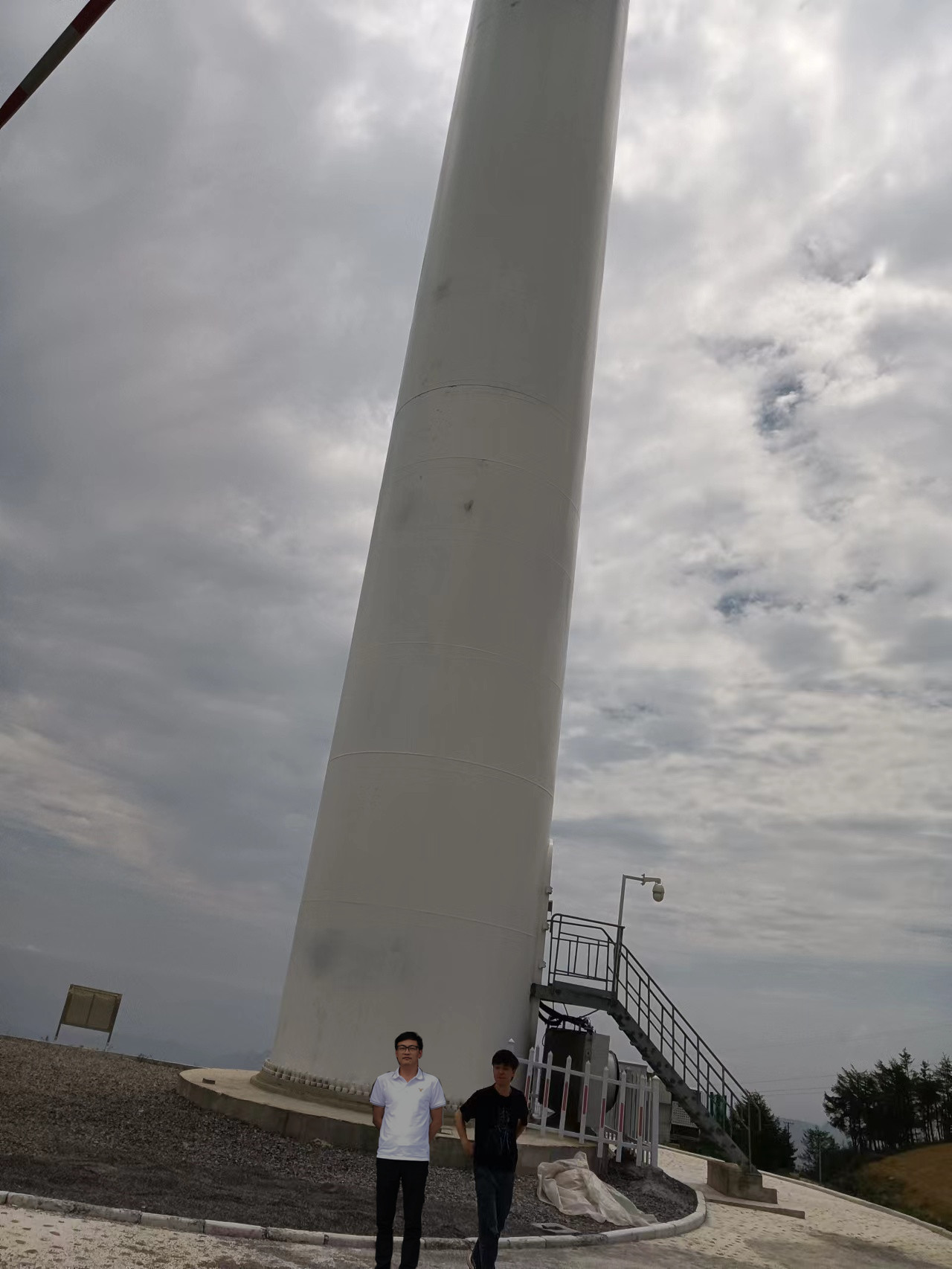 